GuaranteeDear Editors,Our manuscript entitled “Current Status of Surgical Treatment for Fulminant Clostridium difficile Colitis” was submitted to the journal World Journal of Gastrointestinal Surgery (ESPS Manuscript NO: 1434). We believe that the language of the manuscript is Grade A.Kind regards,On behalf of the authors,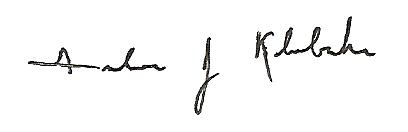 Andrew J. Klobuka